	                                       	 	DEEPU . B 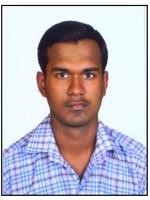 	 	 	 	                  Email:deepubabu93@gmail.com                                                                                                                Mob:8148668171,8129122034 CAREER OBJECTIVE:  To acquire a position as a Electronics and Communication Engineer in a firm that provides opportunity for career growth and job satisfaction, where by my hard work, dedication, and skills will advantage the company and also to enhance my professional excellence.  PROFESSIONAL QUALIFICATION:  B.E Graduate in Electronics and Communication Engineering from Anna University approved J.K.K. Nataraja College of  Engineering and technology, kumarapalayam , Tamil nadu. SOLAR Technician (SURYAMITHRA) conducted by MNRE &NISE in MITHRADHAM Institute of REC, Chunangamveli, Aluva, kochi. Diploma in computer application (DCA) form Kerala State Rutronix. EDUCATION: TECHNICAL PROFICIENCY: Languages Basics of C, C++ Operating System / Package Windows XP, 7, 8 / MS Word, MS Excel, MS Power point. FIELDS OF INTERESTS: Solar Photovoltaic cell applications. Automobile and Photovoltaic. Electrical designing and maintenance.  PV Installation and designing. Electronics and Communication devicesRefrigeration, Air-conditioning Optical CommunicationWireless CommunicationRTG QC Stacker ECH MaintenanceElectrical  MaintenanceLINGUISTIC SKILLS: WORKSHOPS: Done Final Year Project in Development of Electronics Textile to support medical application in Military Protective Jacket. Solar Power plant Installation Work at Giridhar Eye Institute and Cochin International Airport as part of Suryamitra Solar Technician programme,    Govt. of India. EXPERIENCE: Worked as an Engineering Apprentice at IGTPL (DP World, Cochin) Engineering Department Electrical Section. During 04-08-2017 to 04-08-2018 Worked as a Solar Technician at LIFEWAY SOLAR DEVICES PVT LTD  during        15-06-2015 to 25-11-2016 Worked as an Engineering trainee at TAJ HOTEL (TAJ MALABAR) Willington Island ,Cochin during 03-01-2017 to 28-12-2017  ASSETS: Disciplined & dedicative. Good communicational and interpersonal skills. Able to work independently / in team. Have a valid Indian driving license with badge.  HOBBIES: Travelling. .  Playing Mridangam. Book Binding.PASSPORT DETAILSPassport No.			:	N0378796Date of Issue			:	03-07-2015Date of Expiry			:	02-07-2025Place of Issue			:	CochinREFERENCENagarjan Pillai, Chief Engineer TAJ Malabar Hotel Cochin. Mob- 7511136655Rakesh kumar Thapa, Deputy Manager Engineering DPWORD  Mob- 9825270157 PERSONAL INFORMATION: Name			       :	       DEEPU .B Email ID                            :         deepubabu93@gmail.com  DECLARATION: I hereby declare that the above mentioned information are true and correct to the best of my knowledge and belief, and I bear the responsibility for the correctness of the above mentioned particulars. PLACE: kochi DATE : 15-09-2018 	                          	 	 	 	          DEEPU    . B COURSE INSTITUTION YEAR OF    PASSING  PERCENTAGE SCORED BE-ELECTRONICS AND COMMUNICATION ENGINEERING JKKN Engineering College, Kumarapalayam, Namakkal. Tamil Nadu       2015  	6.1[CGPA] XII E.M.Govt.H.S.School,fortkochi,veli Kochi-1 2011 68.5 X T.D.HIGH.School, Mattancherry,kochi-2 2009 77 SURYAMITHRA SOLAR TECHNICIAN MITHRADHAM ,Renewable energy Centre, MNRE, NISE Approved, Aluva  2016 80 LANGUAGE READ WRITE SPEAK UNDERSTAND ENGLISH         MALAYALAM         HINDI         TAMIL       Gender 	 	            :  Male Date of Birth 	            :  26-06-1993 Father’s Name             	:  Mr. BABU .K.S. Mother’s Name            	:  Mrs. Pushpa Babu Nationality  	 	: Indian Permanent Address        	:  House no   -  10/230- A, S.J.D. Street , Amaravathy,  Fortkochi(P.O), Ernakulam (District) , kerala State Pin-682001 Contact No  	 	: 08148668171, 08129122034 